Pratiti raspored za ovaj tjedan (18.-22.05.) – plavi turnus prije podne, i tako rasporedite svoje aktivnosti vezano za 1.sat geografije ( 5.c – četvrtak) Aktivnosti za učenike po prilagođenom programu  (1.sat)  - ponavljanjeOdgovore na pitanja napisati wordu ili u bilježnicu i poslati sliku profesorici u chat na Teamse do 29.05.Ako imaš mogućnosti zadatke možeš i isprintati i zalijepiti u bilježnicu i riješiti ih na taj način.RAD S UČENICIMA S TEŠKOĆAMA: Voda u prirodi1.Navedi tri agregatna stanja u kojima se javlja voda.______________________________________________________________ .2. Ima li na Zemlji više slane ili slatke vode.______________________________________________________________ .3. Gdje su pohranjene najveće zalihe slatke vode?______________________________________________________________ .4. Uz pomoć crteža u udžbeniku opiši kruženje vode u prirodi._____________________________________________________________________________________________________________________________________________________________________________________________ .RAD S UČENICIMA S TEŠKOĆAMA: StajaćiceSvoje odgovore napiši na prazne linije.1. Navedi dvije skupine jezera prema postanku. ___________________________________________________________________ .2. Navedi nekoliko vrsta prirodnih jezera._________________________________________________________________________________________________________________________________________________________________________________________________________ .3. Za što sve ljudi koriste vodu iz jezera?_______________________________________________________________________________________________________________________________________ .4. Navedi i potraži na geografskoj karti u atlasu površinom najveće prirodno jezero i najdublje prirodno jezero svijeta._______________________________________________________________________________________________________________________________________ .RAD S UČENICIMA S TEŠKOĆAMA: Rijeke HrvatskeSvoje odgovore napiši na prazne linije.1.Navedi i potraži na geografskoj karti tri najdulje rijeke Hrvatske.__________________________________________________________________ .Kojem slijevu pripadaju? ___________________________________________________________________ .2. Navedi za što se sve koristi voda iz rijeka. Navedi jedan do dva primjera. _____________________________________________________________________________________________________________________________________ .3. Navedi i potraži na geografskoj karti Hrvatske tri rijeke jadranskog slijeva.  __________________________________________________________________ .RAD S UČENICIMA S TEŠKOĆAMA: Tekućice   Svoje odgovore napiši na prazne linije.1. Navedi elemente tekućice.____________________________________________________________________________________________________________________________2. Na priloženoj skici na odgovarajuće mjesto upiši: izvor, ušće, pritok3. Imenuj i potraži na geografskoj karti svijeta dvije najdulje rijeke svijeta.____________________________________________________________.4. Uz pomoć priloženog slikovnog materijala navedi oblike ušća.___________________________________                  __________________________________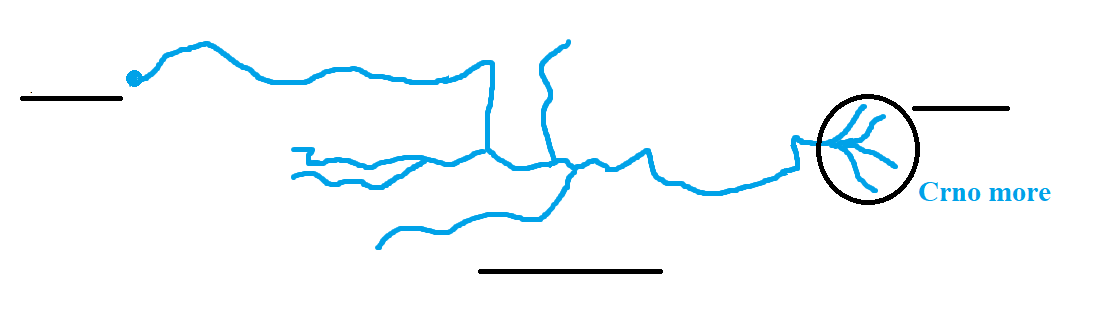 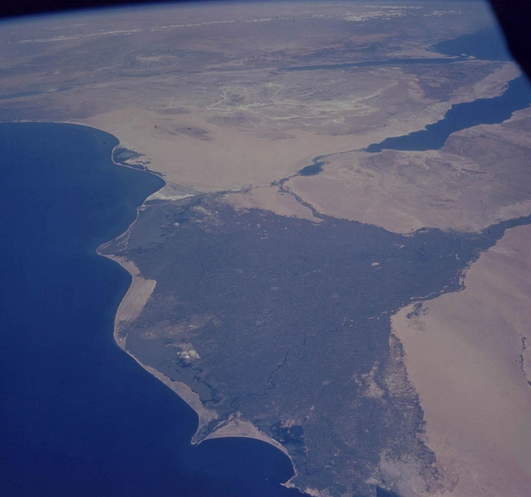 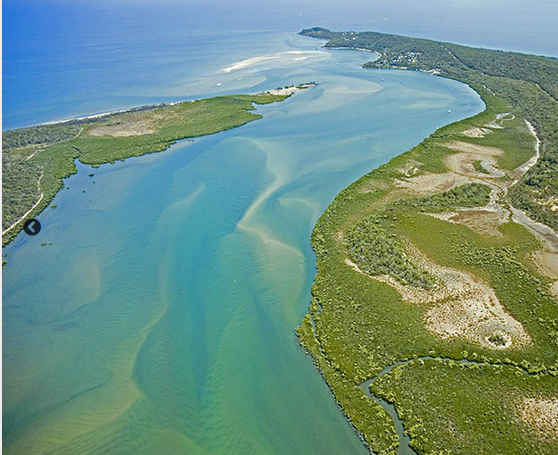 